Based on your responses and your knowledge of your district’s infrastructure and capacity, determine the order in which your district should focus on the following areas: ___________________Educator Standards				__________________  Information Sources__________________  Student Learning Standards & Data		__________________  Results/Outcomes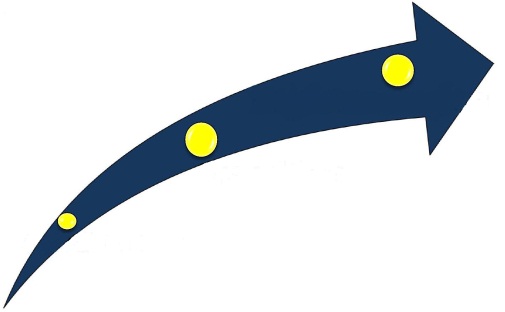 Alaska Educator Evaluation SystemChecklist 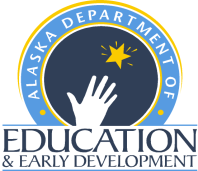 Have the following required changes to the Educator Evaluation System been addressed? Have the following required changes to the Educator Evaluation System been addressed? YesNoEducator Standards Educator Standards 1. The district’s educator evaluation system is based on or aligned with Alaska’s content standards.1. The district’s educator evaluation system is based on or aligned with Alaska’s content standards.2. The district’s educator evaluation system has established four performance levels or ratings (Exemplary, Proficient, Basic & Unsatisfactory) for each content standard.2. The district’s educator evaluation system has established four performance levels or ratings (Exemplary, Proficient, Basic & Unsatisfactory) for each content standard.3. The district’s educator evaluation tools consider the cultural standards.3. The district’s educator evaluation tools consider the cultural standards.Information SourcesInformation Sources4.   The educator evaluation system gives opportunities for students, parents, and community members to provide information on the performance of the educator through a form or an electronic means.4.   The educator evaluation system gives opportunities for students, parents, and community members to provide information on the performance of the educator through a form or an electronic means.5.   The educator evaluation system has procedures and tools to gather information through observations of the educator in the workplace by the evaluator.  (A district may use a 
nationally-recognized evaluation framework for gathering this information.)5.   The educator evaluation system has procedures and tools to gather information through observations of the educator in the workplace by the evaluator.  (A district may use a 
nationally-recognized evaluation framework for gathering this information.)6. The district’s educator evaluation system has incorporated training for administrators that insures inter-rater reliability.6. The district’s educator evaluation system has incorporated training for administrators that insures inter-rater reliability.Student Learning Standards & DataStudent Learning Standards & Data7.  For teachers and administrators, the evaluation system has identified two to four measures of student learning for each grade level and/or subject.7.  For teachers and administrators, the evaluation system has identified two to four measures of student learning for each grade level and/or subject.8.  For teachers and administrators, the evaluation system has established objective and measurable criteria to ensure data used to measure performance under the student learning standard accurately reflects student growth based on educator performance.8.  For teachers and administrators, the evaluation system has established objective and measurable criteria to ensure data used to measure performance under the student learning standard accurately reflects student growth based on educator performance.9.   For teachers and administrators, the district’s evaluation system has established standards for student learning data with four performance levels or ratings
(Exemplary, Proficient, Basic & Unsatisfactory).9.   For teachers and administrators, the district’s evaluation system has established standards for student learning data with four performance levels or ratings
(Exemplary, Proficient, Basic & Unsatisfactory).Results/OutcomesResults/Outcomes10.   The educator evaluation system has a metric for determining an overall performance rating that is consistent with the regulatory requirements.10.   The educator evaluation system has a metric for determining an overall performance rating that is consistent with the regulatory requirements.11.  The educator evaluation process leads to professional learning, district support, plan for professional growth (optional) or a plan for improvement based on the performance of the educator.11.  The educator evaluation process leads to professional learning, district support, plan for professional growth (optional) or a plan for improvement based on the performance of the educator.